INCENTIVE PLAN APPLICATION FORM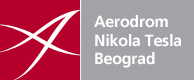  Model Zahteva za primenu   Plana stimulacijaNote: By signing the Application Airport User confirms: A) that he is fully and accurately informed about the content of the general and special conditions of the Incentive Plan and that he fully agrees with it, B) that he agrees that ANT is entitled to unilaterally terminate or amend the Incentive Plan at any time after the filing of the application and in the course of the contract for the implementation of the Incentive Plan, in accordance with changes of the business policy of ANT and market circumstances.Napomena: Potpisivanjem Zahteva Korisnik aerodroma potvrđuje: A) da je u potpunosti i tačno informisan o sadržini opštih i posebnih uslova iz Plana stimulacija i da je sa istima u potpunosti saglasan, B) da je saglasan da ANT ima pravo da jednostrano stavi van snage ili izmeni i dopuni Plan stimulacija u bilo kom trenutku nakon podnošenja zahteva kao i u toku važenja ugovora za primenu Plana stimulacija, u skladu sa promenom poslovne politike ANT i prilika na tržištu.Name of AirlineNaziv avio prevoziocaDestinationDestinacijaFlight NumberBroj letaScheduled Arrival Time (Local)Vreme sletanja (Lokalno)Scheduled Departure Time (Local)Vreme poletanja (Lokalno)Flight time Vreme trajanja letaDays of Operation Dani saobraćajaStart Date of OperationsDatum otpočinjanja operacijaEnd Date of OperationsDatum završetka operacijaType of AircraftTip vazduhoplovaAircraft Seat CapacityKapacitet sedišta vazduhoplovaAircraft MTOWMTOW vazduhoplovaType of Incentive Plan Applied For Izabrana vrsta stimulacija za koji se apliciraDate of ApplicationDatum podnošenja zahtevaEffective date Datum početka primeneContact PersonKontakt osobaSign of authorized personPotpis ovlašćenog lica